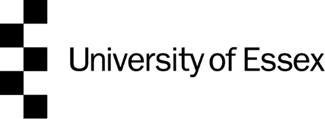 School of Health and Social Care
Module Application FormAll sections of this form to be typed or in capital letters – signatures to be ‘wet’ signatures or ‘electronic’ signatures only – typed names cannot be accepted as a signature.Module code and title: Campus:  Colchester / Southend (delete as appropriate)Start Date:Please select Level: Level 6 or Level 7 (delete as appropriate)Number of Credits: 15   20   30   40   60 (delete as appropriate)Personal DetailsTitle: Mr / Mrs / Miss / Ms (delete as appropriate)Surname:Other names:Former name: (if applicable)Date of birth:Country of Birth: 					Nationality: (as on passport)NMC / HCPC Pin:Home address:Post code:Telephone number:					Email address: (confirmation of place on course & course information will be sent to this email address)Clinical ProfessionNursing / Midwife / Allied Health Professional / Health Care Scientist / Other (please circle / delete as appropriate)If ‘Other’ indicated, please specify:If ‘Allied Health Professional’, please specify profession:Academic & Professional QualificationsEmployment History (including current role to be listed first – maximum 5 years)FundingEmployer Funded / Self Funded / NHS England / Other (please circle / delete as appropriate)Where funding is indicated as ‘Other’, please specify:Self funded applicants pay the full course fee online prior to registering onto the course. Payment can be made by credit card, debit card or bank transfer. The University does not offer payment terms via instalments.Current Employer DetailsEmployer Funded Invoice Details – to be provided by person / team authorising the funding. PO/Ref can be applicants name if employer does not have a purchase order system in place.Employer Funding Authorisation – to be completed by person / team authorising the funding.Employer / Line Manager sign off (please circle or delete Yes / No as applicable for the statements below) DBS complete and verified by Employer: Yes / No Applicant is of good health and character: Yes / NoProcessing Personal DataThe University of Essex will hold and process your personal data for the purposes of maintaining your academic and related records. The information supplied on this form will be processed in line with the Data Protection Act 2018 and the UK General Data Protection Regulations. It will be kept secure and accurate and will only be disclosed in line with the law. Your attendance and Examination Board ratified module marks will be shared with your sponsoring Trust. If you do not wish this to happen, you are responsible for asking your line manager to communicate with the School to this effect. Further information on how the University of Essex processes your personal data is available on the Privacy Policy for students, which can be found on the University’s Privacy Hub. Please note that the information on this application form is required for registration purposes only.Please ensure sections requiring a signature, have a wet or electronic signature – typed names cannot be accepted as a signature.Applicants employed and funded by the NHS, please send this application form to your NHS Funding Team/Training Team, who will sign to confirm the funding is approved and will submit your application on your behalf to cpd@essex.ac.uk. For all other applicants, please sign and date the application and email it to cpd@essex.ac.uk / Senior Contracts Manager, School of Health & Social Care, University of Essex, Wivenhoe Park, Colchester, Essex, CO4 3SQ.Date of AwardCollege / UniversityCourse Title/SubjectClassification / GradeDate FromDate ToPlace of EmploymentJob TitleCurrent EmployerEmployer address:Post code:Employer invoice address & post code:Invoice email address:Purchase order number / reference:(if known)Name of authorising member of staff: Email address:Contact number:Signature:Date signed:Line Manager Name:Line Manager signature:Date:Applicant signature:Date: